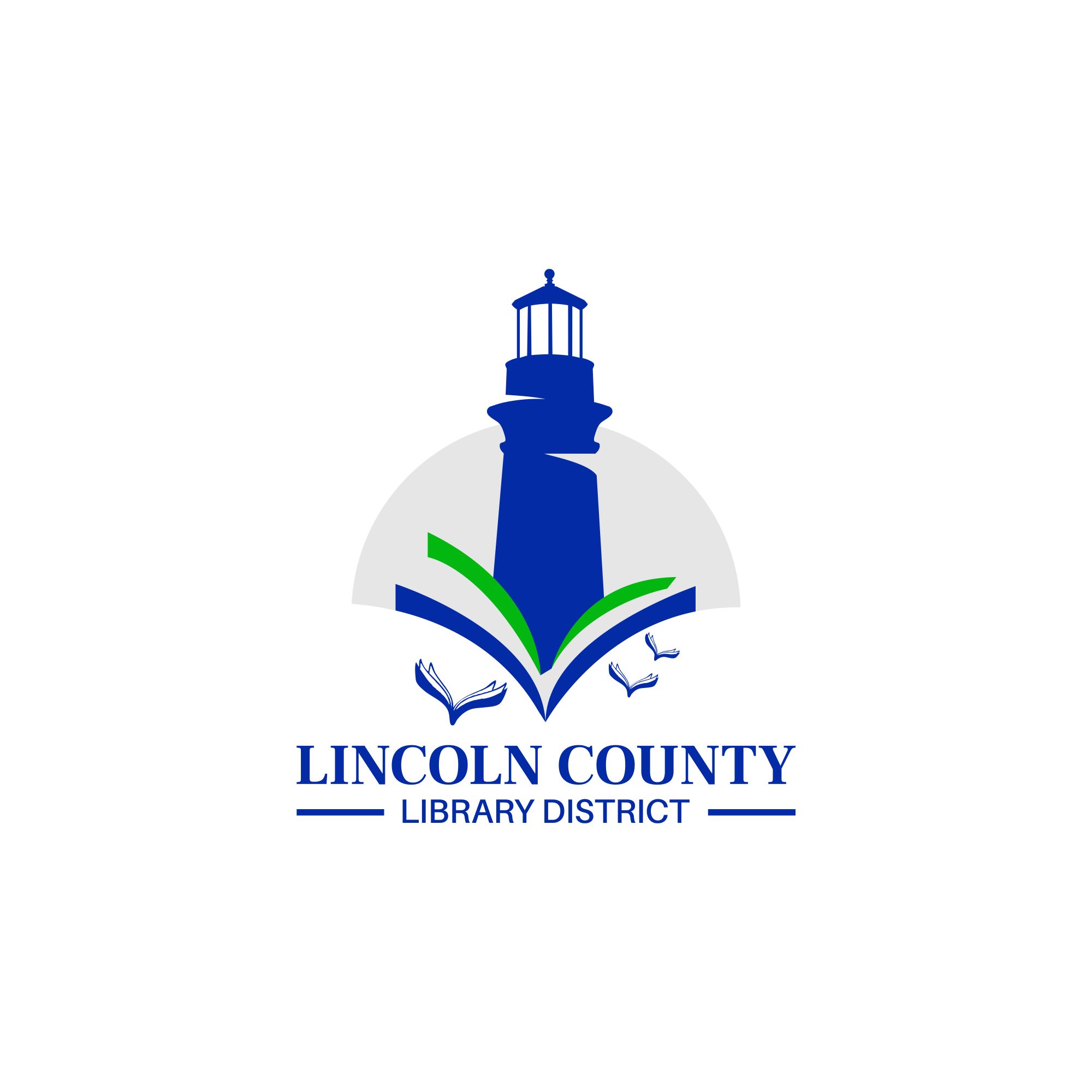 MinutesLincoln County Library DistrictBoard MeetingDecember 14, 2021132 NE 15th Newport, OR and Zoom12:00 p.m.ATTENDANCE—BOARDBrian FodnessChris BoyleVirginia TardaewetherCarla Clark ATTENDANCE—STAFFMaryKay Dahlgreen, District DirectorGUESTSLaura Kimberly, Director of the Newport Public LibraryKirsten Brodbeck-Kenney, Director of the Driftwood Public LibraryCALL TO ORDER Board President Brian Fodness called the Regular Board Meeting to order at 11:45 a.m.CALL THE ROLL AND ESTABLISH QUORUMQuorum was established.APPROVAL OF AGENDAPUBLIC COMMENTAPPROVAL OF MEETING MINUTESChris moved and Virginia seconded approval of the Regular Board minutes of November 9, 2021. Passed unanimously.BOARD MEMBER REPORTSDIRECTOR’S REPORTFirst meeting for Lincoln County Reads 2022 was held.Presented on the Newport Today radio program with Laura Kimberly from the Newport Library on November 18, 2021. We talked about activities in libraries and Laura’s participation in Libros for Oregon at the Guadalajara Book Fair. On November 29, 2021 MaryKay participated in a town hall meeting about the State Library of Oregon Five Year Plan for Library Services and Technology Act funds.LCLD received a $1000 general purpose grant from the Oregon Community FoundationThe 2021 Ready to Read Grant report was completed and submitted to the State Library of Oregon. LCLD used funds to pay for virtual summer reading program performances.MaryKay spoke with David Ulbricht from SDAO about obtaining financing to purchase the building we are currently renting for office space. He will provide information after the first of the year and offered to come to the January 2022 Board meeting to speak to the Board. Attended the Driftwood Library Board meeting on December 1, 2021. Information about LCLD services and the philosophy behind the new funding formula was provided to Board members.On December 8, 2021 MaryKay had a conversation with and provided resources to Naomi Steenson from the Yachats Library Commission about their plan to hire a part time library director.  On December 9, 2021 Mary Markland, director of the Guin Library at the HMSC hosted a visit to the library and the Innovation Lab and the new Marine Science Building. MaryKay will be out of the office for holidays and on vacation from December 23rd through December 31st. FINANCIAL REPORTWe have received the majority of our 2021-2022 property taxes, and they were deposited into our new Local Government Investment Pool account that was set up earlier in the year. OLD BUSINESSFunding Model Chris moved and Carla seconded adopting the alternative funding model as presented during the work session just completed. Passed unanimously. Board members agreed that the process was very effective, and the model is what the Board was hoping for. The Board also agreed that the model is fair and equitable. The Board also discussed the importance of providing solid and comprehensive information about the process and model to our members and partners.  Thanks were given to our consultants, Ruth Metz and Erin McCusker, as well as to our partner and member library directors who were involved in the process. NEW BUSINESSSDAO Conference PlanningMaryKay reminded the Board about the SDAO conference that will be held in Eugene and virtually February 10-13, 2022. She will send the information to the Board and each member will let her know if they would like to attend. 2021-2022 Library ReimbursementMaryKay presented the current reimbursement formula for the current year. These funds will be sent to the libraries between now and June 2022. They will each receive one half in December and then 1/12 every month through June. Chris moved and Virginia seconded approval of the 2021-2022 reimbursement. Passed unanimously.GOOD OF THE ORDERMaryKay will be on vacation the last week of December. NEXT DISTRICT BOARD MEETINGThe next regular meeting will be held on January 11, 2022, at noon.  ADJOURNMENTMeeting adjourned at 12:30 p.m.